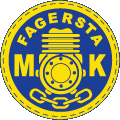 Miljöpolicy Fagersta MKVerksamhetenFagersta MK verksamhet skall kännetecknas av hänsyn till miljön och sträva mot ett långsiktigt hållbart samhälle. Verksamheten skall också präglas av en öppenhet att aktivt medverka till en teknisk utveckling i miljöns tecken.Alla medlemmar skall följa Fagersta MK´s och Svenska Bilsportförbundets miljöpolicy och sprida kännedom om denna.Bilsportens utövare, funktionärer och övriga medverkande förbinder sig att:vid all verksamhet visa respekt för den gemensamma miljönanvända bränslen som på sikt minimerar påverkan på miljönanpassa och begränsa ljudet från fordon så att verksamheten även kan bedrivas i samhällsnära områdenalltid minimera miljöpåverkan även i kringverksamhetenhandskas miljöriktigt med allt material såsom t.ex. bränslen, oljor och andra vätskor liksom batterier och uttjänta bildelar.efter tävling lämna förbrukat matreal till avsedd platsförebygga miljöolyckorfölja de miljöplaner och regler som Fagersta MK har satt upp för arrangemangetvid en olycka agera utefter de regler och beslut som myndigheterna och Svenska Bilsportförbundet tagit framtomgångskörning under arrangemang inte överskrider en minutFagersta MK förbinder sig att:vid tävlingsarrangemang väga in miljömässiga aspekterpå ett aktivt sätt delta i den tekniska utvecklingen för miljömässigt bättre fordongenom utbildning och miljöcertifiering öka miljöengagemanget för utövare, funktionärer och övriga medverkade aktivt arbeta med frågor inom miljöområden som kan ha betydelse för bilsportens utövareha en inköpspolicy som slår fast att man aktivt i största möjliga mån väljer miljömärkta varor och tjänsterEftersträva att upphöra med vanliga brev och övergå till e-post, en del i klubbens miljösträvanMiljöpolicy arrangemang Fagersta MKFagersta MK har fastslagit att all verksamhet som bedrivs under namnet Fagersta MK skall vara utav sådan natur att man på bästa möjliga vis värnar om miljön. Alla arrangemang skall ha utsedd miljöansvarig. Dennes uppgift är att övervaka och se till att samtliga föreskrifter och paragrafer från alla instanser följs. Utsedd miljöansvarig under arrangemang skall vara utbildad utav Svenska Bilsportförbundet och ha god kännedom om hur klubben arbetar för att på bästa sett värna om miljön.Följande punkter är uppsatta för att enkelt kunna övervaka miljön innan och under tävlingar arrangerade av Fagersta MK:att klubben har godkänd miljörevision ifrån Svenska Bilsportförbundetatt klubben under förberedelserna inför ett arrangemang på bästa möjliga sätt samordnar transporter och samåkning för att minska onödig körning och miljöpåverkanatt innan arrangemang i god tid begära in offerter på miljövänligt matreal som skall användas under tävlingen, såsom pilar, skyltar samt förbrukningsmaterial för kafeterian med meraatt samtliga fordon är godkända enligt Svenska Bilsportförbundets miljöföreskrifter för tävling att i största möjliga mån använda e-post och webbaserad information till organisationen samt till de tävlande för att undvika vanliga brevatt inför tävlingsdagen se till att samtliga positioner såsom start, besiktning och SS-chef med mera, har god kännedom om klubbens miljöpolicy, miljökrav och miljötänkandeatt det på utsedda platser finns utrustning för sanering av miljöfarligt avfall såsom bränsle, oljor och vätskor med meraatt innan tävlingen startar informera alla funktionärer om handlingsplanen för eventuell olyckaatt på domarmötet verifiera att samtliga positioner på tävlingsbanan är underrättade och har kännedom om miljöföreskrifternaatt vid en eventuell olycka föra loggbok på aktuella och eventuella händelseratt efter arrangemanget sammanställa och rapportera till domare och tävlingsledning om eventuella händelseratt ingen under tävling överskrider maxtiden för tomgångskörning